En application de l’article R.227-11 du code de l’action sociale et des famillesÀ établir par le directeur de l’accueil et à envoyer sans délai au service de l’Etat en charge de la surveillance des accueils collectifs de mineurs du département du lieu de l’accueil. Complémentairement à cette démarche, une déclaration à la compagnie d'assurance est à effectuer le cas échéant.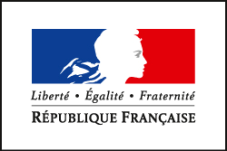 DÉCLARATION D'ÉVÉNEMENT GRAVEEN ACCUEIL COLLECTIF DE MINEURSRenseignements sur l’événementRenseignements sur l’événementRenseignements sur l’événementRenseignements sur l’événementRenseignements sur l’événement Mise en péril de la sécurité physique ou morale de mineurs Dépôt de plainte Intervention des forces de l’ordre ou de sécurité Victimes multiples Mise en péril de la sécurité physique ou morale de mineurs Dépôt de plainte Intervention des forces de l’ordre ou de sécurité Victimes multiples Incapacité permanente ou de longue durée  Hospitalisation de plusieurs jours Décès Incapacité permanente ou de longue durée  Hospitalisation de plusieurs jours Décès Incapacité permanente ou de longue durée  Hospitalisation de plusieurs jours DécèsDate et heure de l’événement :Lieu :Le …/…/….. à …h…Le …/…/….. à …h…Le …/…/….. à …h…Le …/…/….. à …h…Contexte de l’événement Activité physique et/ou sportive Activité ludique ou éducative Transport/Déplacement Temps libre Activité physique et/ou sportive Activité ludique ou éducative Transport/Déplacement Temps libre Activité physique et/ou sportive Activité ludique ou éducative Transport/Déplacement Temps libre Repas Temps de toilette Temps de sommeil Autre………………………………………….Présence d’un encadrement au moment des faits Oui Oui un membre permanent de l’accueil un intervenant extérieur un membre permanent de l’accueil un intervenant extérieurPrésence d’un encadrement au moment des faits Non Non mineur en autonomie (prévue dans le cadre du projet) mineur momentanément sans surveillance mineur en autonomie (prévue dans le cadre du projet) mineur momentanément sans surveillanceAnalyse de l’événementAnalyse de l’événementAnalyse de l’événementAnalyse de l’événementAnalyse de l’événementRésumé des circonstancesPrécisez, s’il y a lieu, l’ensemble des personnes impliquées en détaillant leur statut : mineur(s) accueilli(s), encadrant mineur ou majeur, intervenant, ainsi que les éventuelles mesures prises par l’encadrement.En cas d’intervention des forces de l’ordreEn cas d’intervention des forces de l’ordreEn cas d’intervention des forces de l’ordreEn cas d’intervention des forces de l’ordreEn cas d’intervention des forces de l’ordreNom du serviceTéléphoneUn procès-verbal a-t-il été établi ?Y a-t-il eu dépôt de plainte ? 	Précisez …/…/…/…/… Oui 	 Non Oui 	 Non…/…/…/…/… Oui 	 Non Oui 	 Non…/…/…/…/… Oui 	 Non Oui 	 Non…/…/…/…/… Oui 	 Non Oui 	 NonEn cas d’intervention des services de secoursEn cas d’intervention des services de secoursEn cas d’intervention des services de secoursEn cas d’intervention des services de secoursEn cas d’intervention des services de secoursNom du serviceTéléphone …/…/…/…/……/…/…/…/……/…/…/…/……/…/…/…/…En cas d’événement survenu à l’étrangerEn cas d’événement survenu à l’étrangerEn cas d’événement survenu à l’étrangerEn cas d’événement survenu à l’étrangerEn cas d’événement survenu à l’étrangerAmbassade ou consulat prévenu :Nom du service :Personne suivant l’affaire (le cas échéant) :	Nom	Téléphone Oui le …/…/…. à …h… 	 Non…/…/…/…/… Oui le …/…/…. à …h… 	 Non…/…/…/…/… Oui le …/…/…. à …h… 	 Non…/…/…/…/… Oui le …/…/…. à …h… 	 Non…/…/…/…/…Renseignements administratifsRenseignements administratifsRenseignements administratifsRenseignements administratifsRenseignements administratifsRenseignements administratifsLe directeur de l’accueilLe directeur de l’accueilLe directeur de l’accueilLe directeur de l’accueilLe directeur de l’accueilLe directeur de l’accueilNom :Date de naissance : Téléphone sur place :Qualification :	BAFD	autre (préciser)Département de résidence…/…/…..…/…/…/…/… Titulaire 	 Stagiaire…/…/…..…/…/…/…/… Titulaire 	 Stagiaire…/…/…..…/…/…/…/… Titulaire 	 Stagiaire…/…/…..…/…/…/…/… Titulaire 	 Stagiaire…/…/…..…/…/…/…/… Titulaire 	 StagiairePersonne joignable en permanence (si différent du directeur)Personne joignable en permanence (si différent du directeur)Personne joignable en permanence (si différent du directeur)Personne joignable en permanence (si différent du directeur)Personne joignable en permanence (si différent du directeur)Personne joignable en permanence (si différent du directeur)Nom :Téléphone :Fonction :…/…/…/…/……/…/…/…/……/…/…/…/……/…/…/…/……/…/…/…/…L’organisateurL’organisateurL’organisateurL’organisateurL’organisateurL’organisateurNom :Département d’origine :Adresse :Téléphone :Courriel :…/…/…/…/……/…/…/…/……/…/…/…/……/…/…/…/……/…/…/…/…L’accueilL’accueilL’accueilL’accueilL’accueilL’accueilNuméro de déclarationAdresse du lieu d’implantation : Date de début et de fin :……………………………-……du:…/…/…. au : …/…/….……………………………-……du:…/…/…. au : …/…/….……………………………-……du:…/…/…. au : …/…/….……………………………-……du:…/…/…. au : …/…/….……………………………-……du:…/…/…. au : …/…/….Effectifs : -6 ans :6/11 ans : 6/11 ans : 6/11 ans : 12-17 ans : Type d’accueil :  Séjour de vacances Accueil de scoutisme Séjour de vacances dans une famille Séjour court Séjour de cohésion Séjour de vacances Accueil de scoutisme Séjour de vacances dans une famille Séjour court Séjour de cohésion Séjour de vacances Accueil de scoutisme Séjour de vacances dans une famille Séjour court Séjour de cohésion Accueil de loisirs Accueil de jeunes Activité accessoire Non déclaré Accueil de loisirs Accueil de jeunes Activité accessoire Non déclaréType d’accueil :  Séjour spécifique (à préciser):…………………………….………………………….. Séjour spécifique (à préciser):…………………………….………………………….. Séjour spécifique (à préciser):…………………………….………………………….. Séjour spécifique (à préciser):…………………………….………………………….. Séjour spécifique (à préciser):…………………………….…………………………..Personnes impliquéesPour toutes les personnes impliquées (victimes, auteurs éventuels, et le cas échéant, témoins), préciser leur nom, âge, sexe, leur statut (mineur accueilli, encadrant mineur ou majeur, intervenant…) et éventuellement pour les victimes, préciser leur état de santé. S’il y a plusieurs personnes, en annexer la liste à la présente déclaration en précisant pour chacun les informations suivantesPersonnes impliquéesPour toutes les personnes impliquées (victimes, auteurs éventuels, et le cas échéant, témoins), préciser leur nom, âge, sexe, leur statut (mineur accueilli, encadrant mineur ou majeur, intervenant…) et éventuellement pour les victimes, préciser leur état de santé. S’il y a plusieurs personnes, en annexer la liste à la présente déclaration en précisant pour chacun les informations suivantesPersonnes impliquéesPour toutes les personnes impliquées (victimes, auteurs éventuels, et le cas échéant, témoins), préciser leur nom, âge, sexe, leur statut (mineur accueilli, encadrant mineur ou majeur, intervenant…) et éventuellement pour les victimes, préciser leur état de santé. S’il y a plusieurs personnes, en annexer la liste à la présente déclaration en précisant pour chacun les informations suivantesPersonnes impliquéesPour toutes les personnes impliquées (victimes, auteurs éventuels, et le cas échéant, témoins), préciser leur nom, âge, sexe, leur statut (mineur accueilli, encadrant mineur ou majeur, intervenant…) et éventuellement pour les victimes, préciser leur état de santé. S’il y a plusieurs personnes, en annexer la liste à la présente déclaration en précisant pour chacun les informations suivantesPersonnes impliquéesPour toutes les personnes impliquées (victimes, auteurs éventuels, et le cas échéant, témoins), préciser leur nom, âge, sexe, leur statut (mineur accueilli, encadrant mineur ou majeur, intervenant…) et éventuellement pour les victimes, préciser leur état de santé. S’il y a plusieurs personnes, en annexer la liste à la présente déclaration en précisant pour chacun les informations suivantesPersonnes impliquéesPour toutes les personnes impliquées (victimes, auteurs éventuels, et le cas échéant, témoins), préciser leur nom, âge, sexe, leur statut (mineur accueilli, encadrant mineur ou majeur, intervenant…) et éventuellement pour les victimes, préciser leur état de santé. S’il y a plusieurs personnes, en annexer la liste à la présente déclaration en précisant pour chacun les informations suivantesNombre de personnes impliquéesMineur accueilli :Mineur accueilli :Encadrement :Encadrement :Encadrement :Nombre de personnes impliquéesIntervenant :Intervenant :Autre :	Autre :	Autre :	Nom :Sexe :Date de naissance : Statut au sein de l’accueil :Rôle présumé : M	 F…/…/….. Mineur accueilli 	 Encadrant 	 Intervenant 	 Autre :………………….Auteur Victime Témoin M	 F…/…/….. Mineur accueilli 	 Encadrant 	 Intervenant 	 Autre :………………….Auteur Victime Témoin M	 F…/…/….. Mineur accueilli 	 Encadrant 	 Intervenant 	 Autre :………………….Auteur Victime Témoin M	 F…/…/….. Mineur accueilli 	 Encadrant 	 Intervenant 	 Autre :………………….Auteur Victime Témoin M	 F…/…/….. Mineur accueilli 	 Encadrant 	 Intervenant 	 Autre :………………….Auteur Victime TémoinÉtat de santé :Personne(s) titulaire(s) de l’autorité parentale sur le ou les mineurs impliquésS’il y a plusieurs mineurs impliqués, indiquer les renseignements demandés ci-dessous en annexe à la présente déclarationSi plusieurs personnes sont titulaires de l’autorité parentale, indiquer les coordonnées de chacune d’entre ellesPersonne(s) titulaire(s) de l’autorité parentale sur le ou les mineurs impliquésS’il y a plusieurs mineurs impliqués, indiquer les renseignements demandés ci-dessous en annexe à la présente déclarationSi plusieurs personnes sont titulaires de l’autorité parentale, indiquer les coordonnées de chacune d’entre ellesPersonne(s) titulaire(s) de l’autorité parentale sur le ou les mineurs impliquésS’il y a plusieurs mineurs impliqués, indiquer les renseignements demandés ci-dessous en annexe à la présente déclarationSi plusieurs personnes sont titulaires de l’autorité parentale, indiquer les coordonnées de chacune d’entre ellesPersonne(s) titulaire(s) de l’autorité parentale sur le ou les mineurs impliquésS’il y a plusieurs mineurs impliqués, indiquer les renseignements demandés ci-dessous en annexe à la présente déclarationSi plusieurs personnes sont titulaires de l’autorité parentale, indiquer les coordonnées de chacune d’entre ellesPersonne(s) titulaire(s) de l’autorité parentale sur le ou les mineurs impliquésS’il y a plusieurs mineurs impliqués, indiquer les renseignements demandés ci-dessous en annexe à la présente déclarationSi plusieurs personnes sont titulaires de l’autorité parentale, indiquer les coordonnées de chacune d’entre ellesPersonne(s) titulaire(s) de l’autorité parentale sur le ou les mineurs impliquésS’il y a plusieurs mineurs impliqués, indiquer les renseignements demandés ci-dessous en annexe à la présente déclarationSi plusieurs personnes sont titulaires de l’autorité parentale, indiquer les coordonnées de chacune d’entre ellesNom, prénom :Adresse :Téléphone :Courriel :…/…/…/…/……/…/…/…/……/…/…/…/……/…/…/…/……/…/…/…/…Informé de l’événement :  Oui 	 Non Oui 	 Non Oui 	 Non Oui 	 Non Oui 	 NonFait à 	 le …/…/…..	Le directeur / la directriceFait à 	 le …/…/…..	Le directeur / la directriceFait à 	 le …/…/…..	Le directeur / la directriceFait à 	 le …/…/…..	Le directeur / la directriceFait à 	 le …/…/…..	Le directeur / la directriceFait à 	 le …/…/…..	Le directeur / la directrice